
Daniel Hloomberg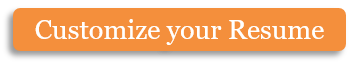 Big Rapids, MI 68965 | 123-456-7899 | info@hloom.comKEY QUALIFICATIONSThree years of demonstrated work experience as a Bank Teller with Hudson City SavingsHighly skilled in cashing checks, accepting deposits and loan payments, and processing withdrawalsFunctional knowledge of performing specialized tasks such as personal money ordersAble to record all transactions in a prompt and efficient mannerHands on experience in providing exceptional customer service and resolving clients' accounts issuesIn depth knowledge of examining instruments for endorsements and verification purposesProficient in using computers and other office equipmentBilingual - English and SpanishEXCELLENCE in bankingAchieved success in pulling out a fraudulent activity by endorsing check verification processesConducted auditing of all dormant accounts and soliciting business from themprofessional ExperienceHudson City Savings	Crocker, MOBank Teller	Feb 2009 – PresentMaintain contact with clients regarding cash and checking servicesHandle deposits, withdrawals, money orders, cashier and travelers' checks and credit card advancesBalance cash drawersCross-sell bank products and servicesTransfer funds and accept loan paymentsPerform data entry services regarding clients' accounts and transactionsEducationSt. Peter Community College	Fort Collins, COBachelor of Business and Finance	2008Majors: BankingMinors: Customer ServiceCopyright information - Please read© This Free Resume Template is the copyright of Hloom.com. You can download and modify this template for your own personal use to create a resume for yourself, or for someone else. You can (and should!) remove this copyright notice (click here to see how) before sending your resume to potential employers.You may not distribute or resell this template, or its derivatives, and you may not make it available on other websites without our prior permission. All sharing of this template must be done using a link to http://www.hloom.com/resumes/. For any questions relating to the use of this template please email us - info@hloom.com